ИП КАЛАБУХОВ Г.В.                                          УТВЕРЖДАЮ:                                                                              Руководитель администрации                                                                                      МО МР «Сысольский» Республики                                                                                            Коми                                                                               _______________Р.В. Носков                                                                              «___» ______________2020 г 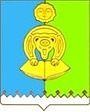 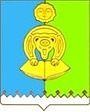 КОМПЛЕКСНАЯ СХЕМА ОРГАНИЗАЦИИ ДОРОЖНОГО ДВИЖЕНИЯ МУНИЦИПАЛЬНОГО ОБРАЗОВАНИЯ МУНИЦИПАЛЬНЫЙ РАЙОН «СЫСОЛЬСКИЙ» РЕСПУБЛИКИ КОМИ Раздел 4. Разработка транспортной модели Рязань, 2020 Содержание Введение ............................................................................................................ .3 Проведение транспортного районирования на базе социально-экономической статистики ................................................................................ 4 Ввод параметров улично-дорожной сети, транспортных                 инфраструктурных объектов ............................................................................. 6 Ввод маршрутной сети, остановок и интервалов движения                            пассажирского транспорта .……………………………………………………9 Разработка методики и создание модели расчёта транспортного               спроса для транспортных и пассажирских перемещений. ............................. 12 5 Расчёт перераспределения транспортных (легкового и грузового транспорта) и пассажирских потоков, создание матрицы корреспонденции……………………………………………………………....14 Калибровка мультимодальной макромодели…………………………...19 Разработка вариантов транспортной макромодели прогнозных лет на основании существующих планов и прогнозов социально-экономического развития муниципального образования ....... ………………………………….22 Разработка варианта транспортной модели на краткосрочную   перспективу до 2022 года ................................................................................ 22 Разработка варианта транспортной модели на среднесрочную   перспективу до 2027 года ................................................................................ 27 Разработка варианта транспортной модели на долгосрочную      перспективу до 2032 года ................................................................................ 33 Заключение ....................................................................................................... 38 Список используемых источников .................................................................. 39 Введение Объектом исследования является транспортная система муниципального образования муниципальный район «Сысольский» Республики Коми. Цель этапа – разработка транспортной модели муниципального образования и ее вариантов на перспективу. В результате выполнения этапа:  проведено транспортное обследование с целью установления параметров транспортных потоков в ключевых транспортных узлах; разработана базовая макромодель муниципального образования;  произведен расчет перераспределения транспортных потоков с учетом планов развития МО МР «Сысольский». Для разработки транспортных прогнозных макромоделей в работе использовалось программное обеспечение PTV Vision®VISUM.  1 Проведение транспортного районирования на базе социальноэкономической статистики Замена пространственно распределенных районов на точечные центры вносит в модель неизбежные искажения. Чем мельче районы – тем меньше эти искажения. Однако, количество районов – это критический параметр с точки зрения затрат вычислительных ресурсов. Для уменьшения искажений при ограниченном числе районов модели МО МР «Сысольский» соблюдены следующие принципы транспортного районирования:  важные магистрали и пересечения являются границами районов; границы районов проходят по естественным преградам, таким как лесная полоса, река, а также на «водоразделах» областей притяжения крупных дорог;  система районов согласована с административным делением территории МО МР «Сысольский».   Для описания распределения объектов, порождающих передвижения МО МР «Сысольский» был разделен на 11 районов (Рисунок 1).  В описание системы районов входят границы районов и условные центры районов. 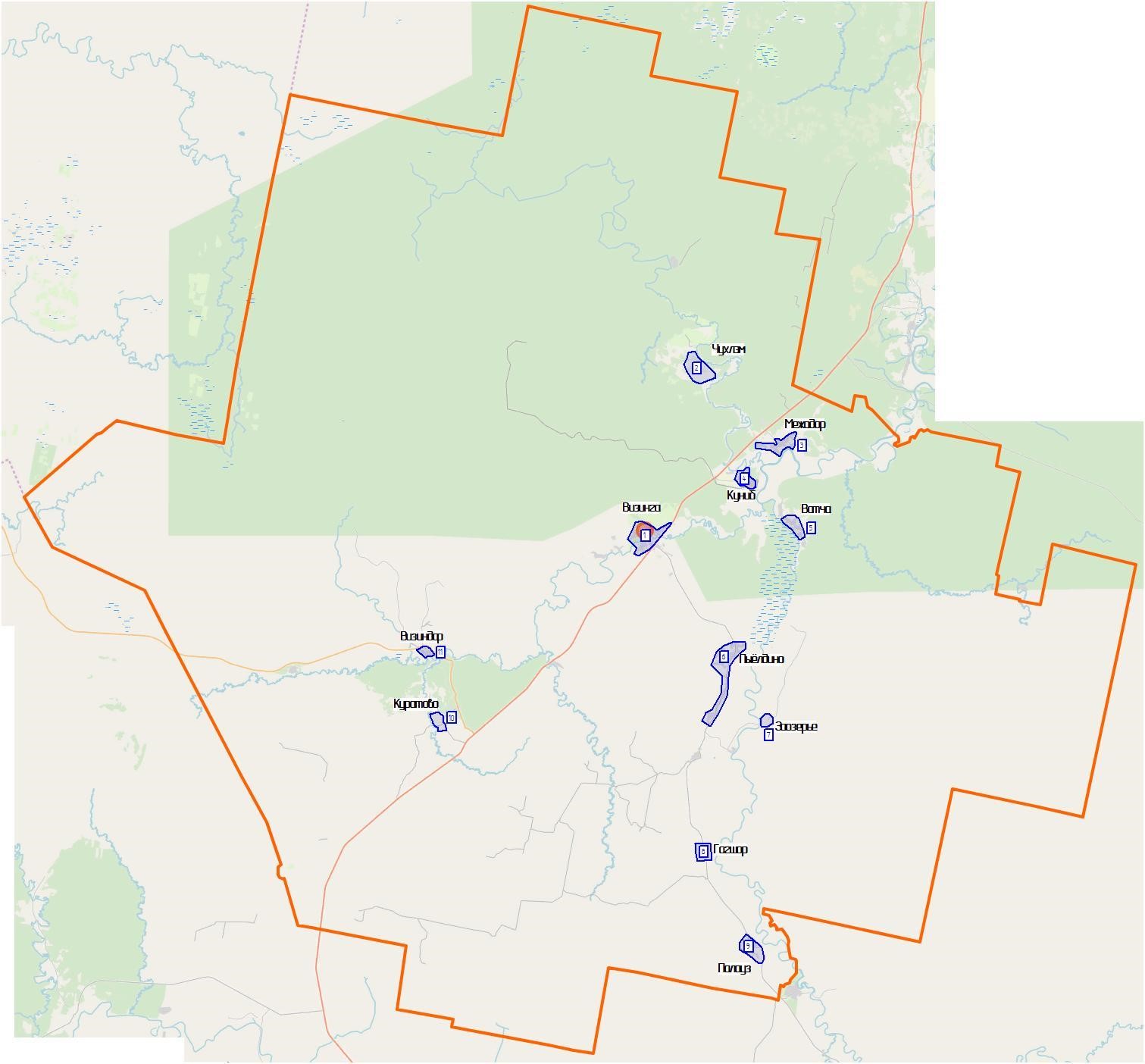 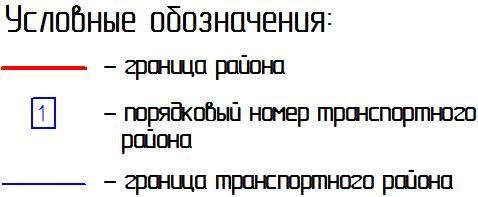 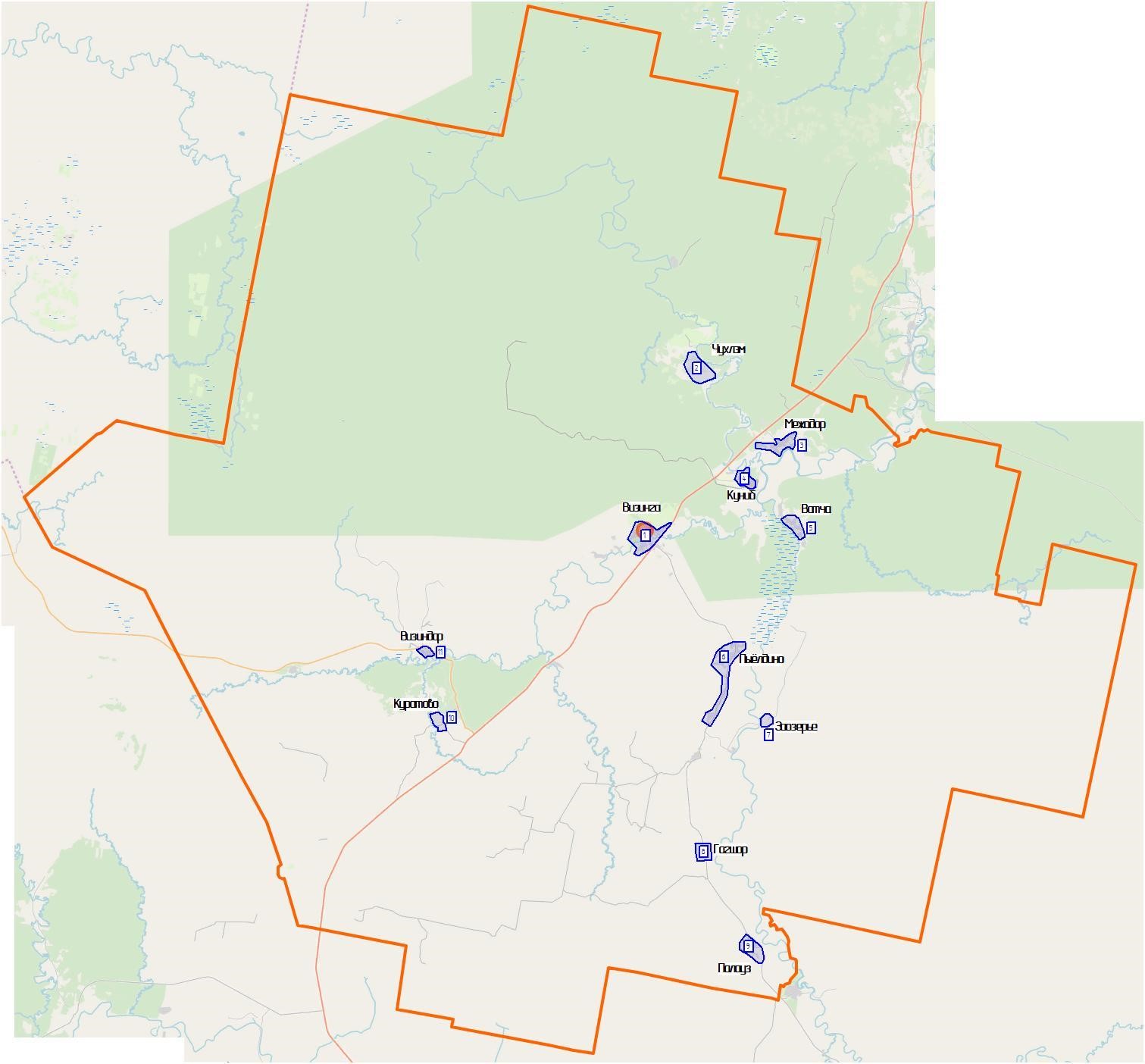 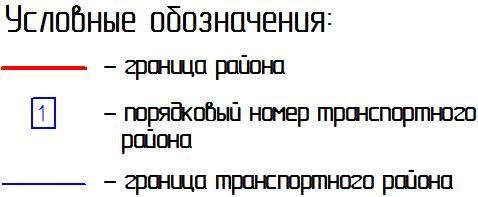 Рисунок 1 – Транспортное районирование МО МР «Сысольский»: 1 – с.Визинга, 2 – с.Чухлэм, 3 – с.Межадор, 4 – с.Куниб, 5 – с.Вотча, 6 – с.Пыёлдино, 7 – п.Заозерье, 8 – с.Гагшор, 9 – с.Палауз, 10 – с.Куратово, 11 – п.Визиндор Границы транспортных районов были уточнены в модели МО МР «Сысольский» специальными атрибутами, которые описывают различные объекты, попадающие на территорию района, а также была оценена емкость районов по прибытию и отправлению. 2 Ввод параметров улично-дорожной сети, транспортных инфраструктурных объектов В ходе работы была собрана следующая информация о параметрах уличнодорожной сети МО МР «Сысольский»:  геометрия сети: данные о дорогах и улицах вводились в графическом редакторе в программе PTV Vision Visum (Рисунок 2а);  характеристики автомобильных дорог (Рисунок 2б);  организация движения на перекрестках: схема разрешенных поворотов (Рисунок 3).  К числу характеристик автомобильных дорог относятся:  скорость движения при свободном потоке, км/ч;  пропускная способность, приведенные транспортные единицы в час;  количество полос движения в каждом направлении;  признаки разрешения или запрета для движения отдельных видов транспортных средств;  категория дороги. Указанные параметры для автомобильных дорог регионального и межмуниципального значения брались на основе правил классификации автомобильных дорог в РФ и их отнесения к категориям автомобильных дорог, утвержденных постановлением Правительства РФ от 28 сентября 2009г. №767, СП 34.13330.2012 «Автомобильные дороги» и СП 42.13330.2011 «Градостроительство. Планировка и застройка городских и сельских поселений».  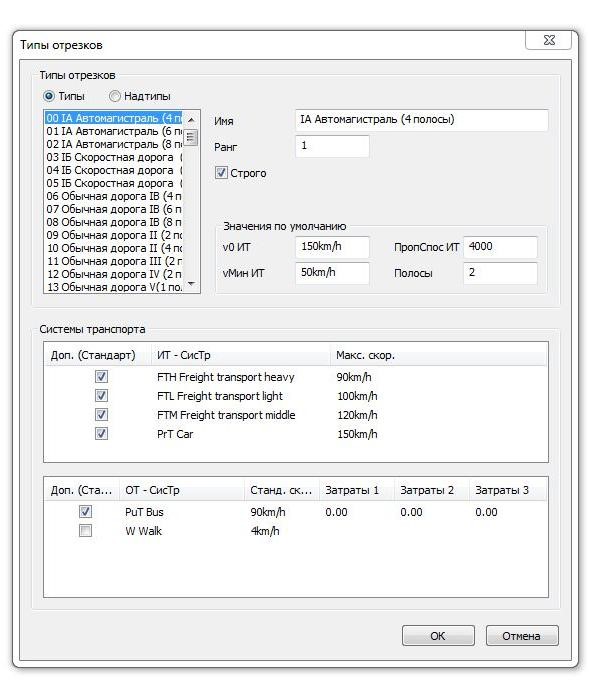 а) ввод данных о геометрии сети 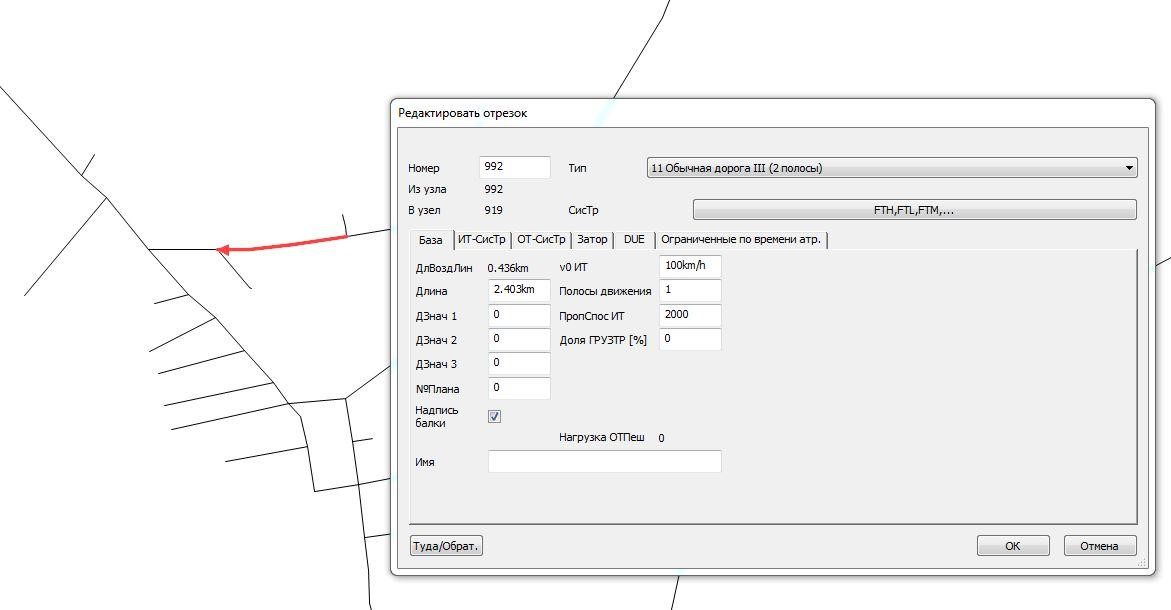 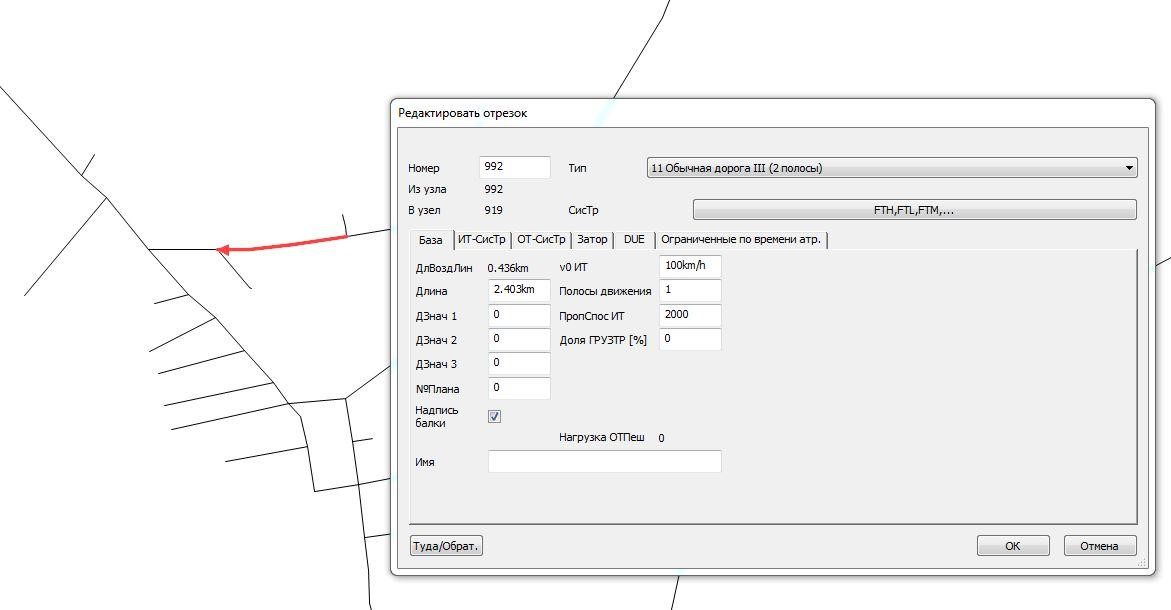                                 б) ввод данных о характеристиках дорог и улиц Рисунок 2 – Ввод данных при построении модели МО МР «Сысольский» в PTV Visum 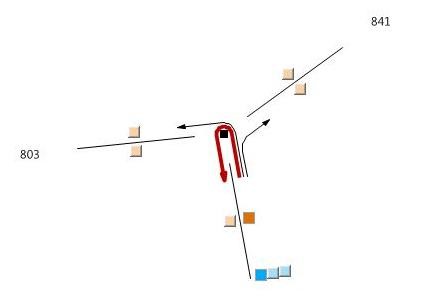 Рисунок  3 – Ввод данных о разрешенных поворотах МО МР «Сысольский» в PTV Visum 3 Ввод маршрутной сети, остановок и интервалов движения        пассажирского транспорта Для оценки провозной способности маршрутов городского пассажирского транспорта необходима информация о единицах подвижного состава, их общей вместимости и количестве сидячих мест. Пример ввода сведений в модель данных показан на рисунке 4 и 5. 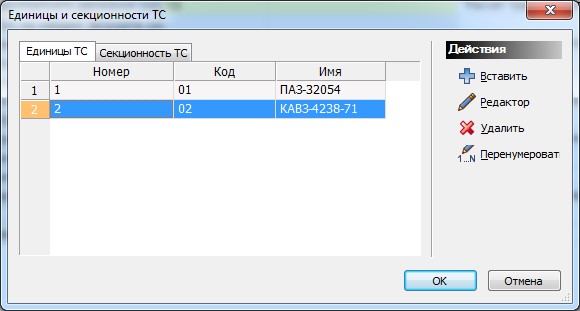 Рисунок 4 – Пример ввода единиц подвижного состава в PTV Visum 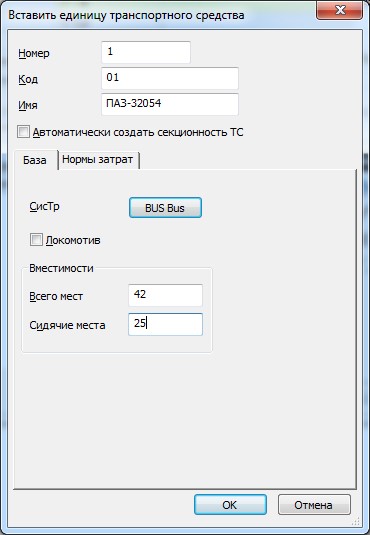 Рисунок 5 – Пример ввода параметров вместимости для единицы подвижного состава в PTV Visum Для отображения в модели пассажирских перемещений, выполненных при помощи общественного транспорта, также требуются актуальные маршруты движения общественного транспорта. Схема всей маршрутной сети, входящей в область моделирования, представлена на рисунке 6. 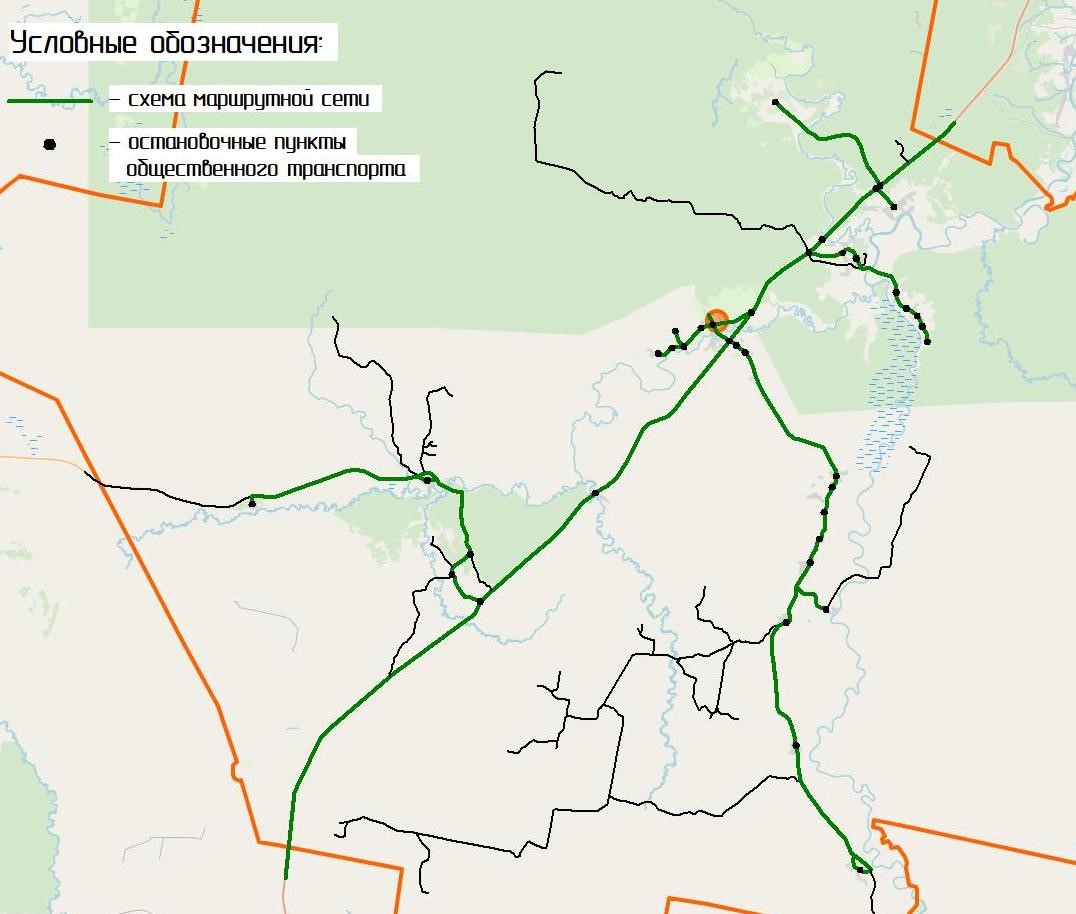 Рисунок 6 – Схема маршрутной сети общественного транспорта Вся собранная информация была введена в программу для транспортного моделирования PTV Vision Visum (Рисунок 7).  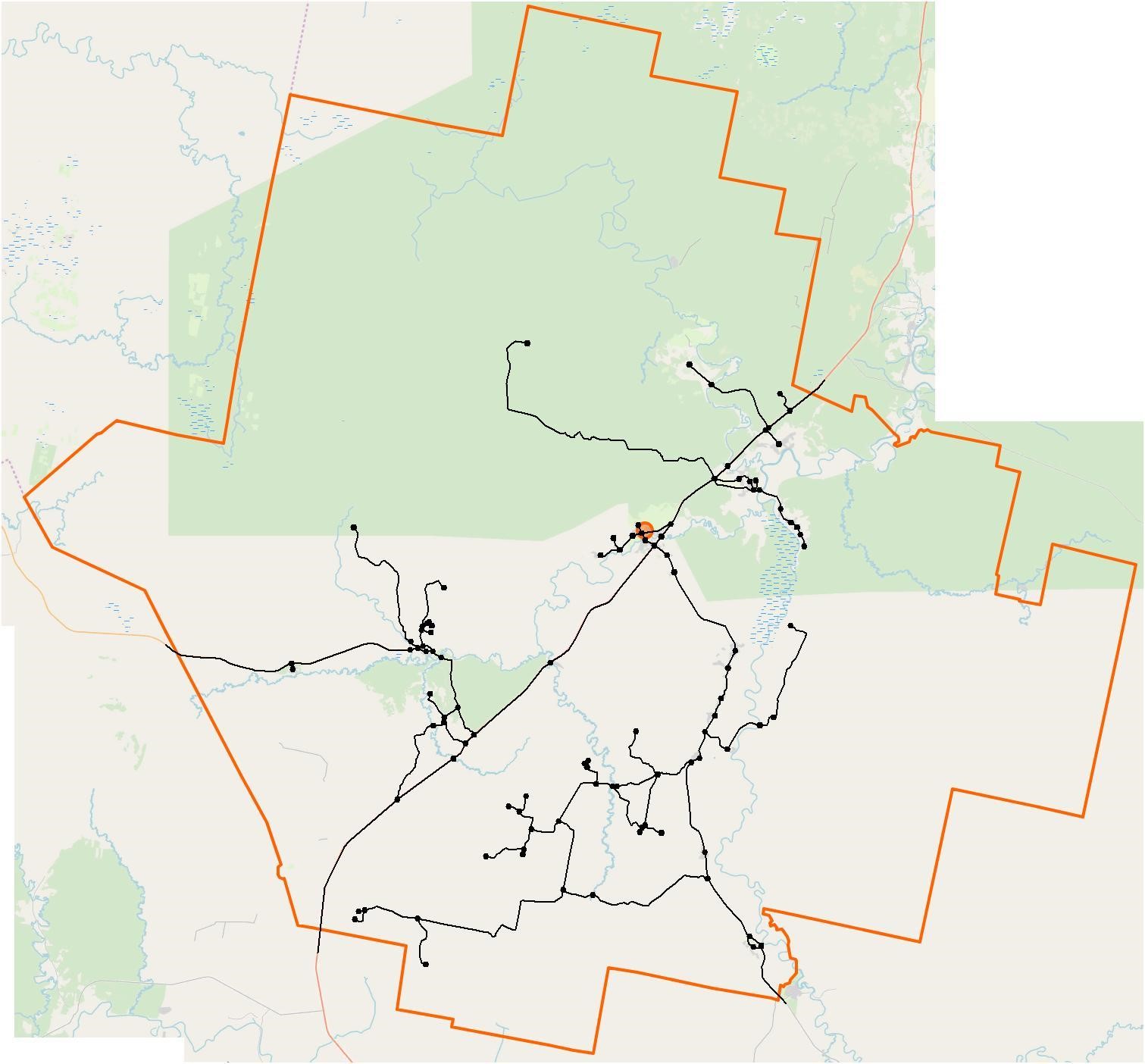 Рисунок 7 – Модель основной сети дорог МО МР «Сысольский» в PTV Visum 11 4 Разработка методики и создание модели расчёта транспортного спроса для транспортных и пассажирских перемещений В соответствии с мировым опытом для прогнозирования транспортного спроса для транспортных и пассажирских перемещений необходимо использование комплексных математических моделей, включающих описание всех этапов формирования транспортных потоков. Настоящая модель МО МР «Сысольский» основана на использовании классической 4-х стадийной схемы моделирования транспортных потоков, которая является на данный момент наиболее распространенной в мировой практике.  Указанная схема включает в себя следующие шаги:  оценка общих объемов передвижений;  расчет матриц межрайонных корреспонденций;  расщепление корреспонденций по видам транспорта;  распределение корреспонденций по сети и расчет интенсивности транспортных потоков.  Программное обеспечение PTV Vision Visum позволяет реализовать указанную схему моделирования транспортного спроса. На рисунке 8 представлен алгоритм расчета 4-шаговой схемы в рабочем окне ПО PTV Visum. 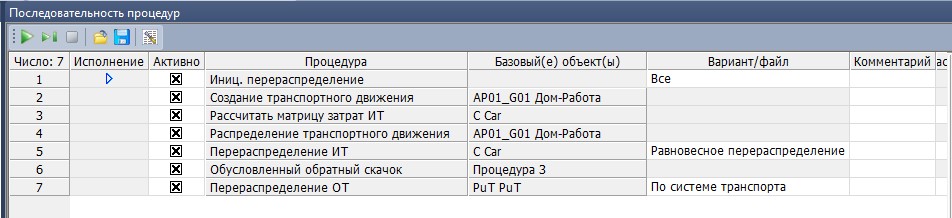 Рисунок 8 – Алгоритм расчета 4-шаговой схемы в рабочем окне PTV Visum Данная методика прогнозирования интенсивности движения с использованием специализированного программного обеспечения PTV Vision Visum:  соответствует современному уровню развития зарубежных технологий в данной сфере; применяется всеми крупными научными коллективами в РФ; рекомендована крупными финансовыми институтами для принятия положительного решения об инвестициях в крупные инфраструктурные проекты. 5 Расчёт перераспределения транспортных (легкового и грузового транспорта) и пассажирских потоков, создание матрицы корреспонденции Базовым положением для расчета матриц корреспонденций является следующее: корреспонденция из одного района в другой будет тем больше, чем больше емкости районов прибытия и отправления, и чем ближе друг к другу расположены эти районы. Здесь близость или дальность районов понимается не в географическом, а в транспортном смысле, как некоторая комплексная оценка быстроты и удобства передвижения по транспортной сети. В рамках данной методики рекомендуется в качестве численной мерой дальности использовать обобщенную цену передвижения из района в район по оптимальному пути. Тем самым обеспечивается согласованность расчета корреспонденций с процедурой расщепления корреспонденций по видам транспорта, а также с распределением корреспонденций по путям в сети. Таким образом, первым шагом в расчете матриц корреспонденций является расчет матриц обобщенных цен передвижений между районами. Для решения этой задачи используются специальные быстродействующие алгоритмы поиска оптимальных путей по графу, которые входят в состав программы для моделирования PTV Vision Visum. Расчет матриц обобщенных цен передвижений производится отдельно для всех видов легкового и грузового транспорта. Типовой математической моделью для расчета межрайонных корреспонденций является гравитационная модель. В рамках этой модели матрица корреспонденций рассчитывается отдельно для каждого слоя передвижений специальным алгоритмом, встроенным в программное обеспечение PTV Vision Visum (Рисунок 9). 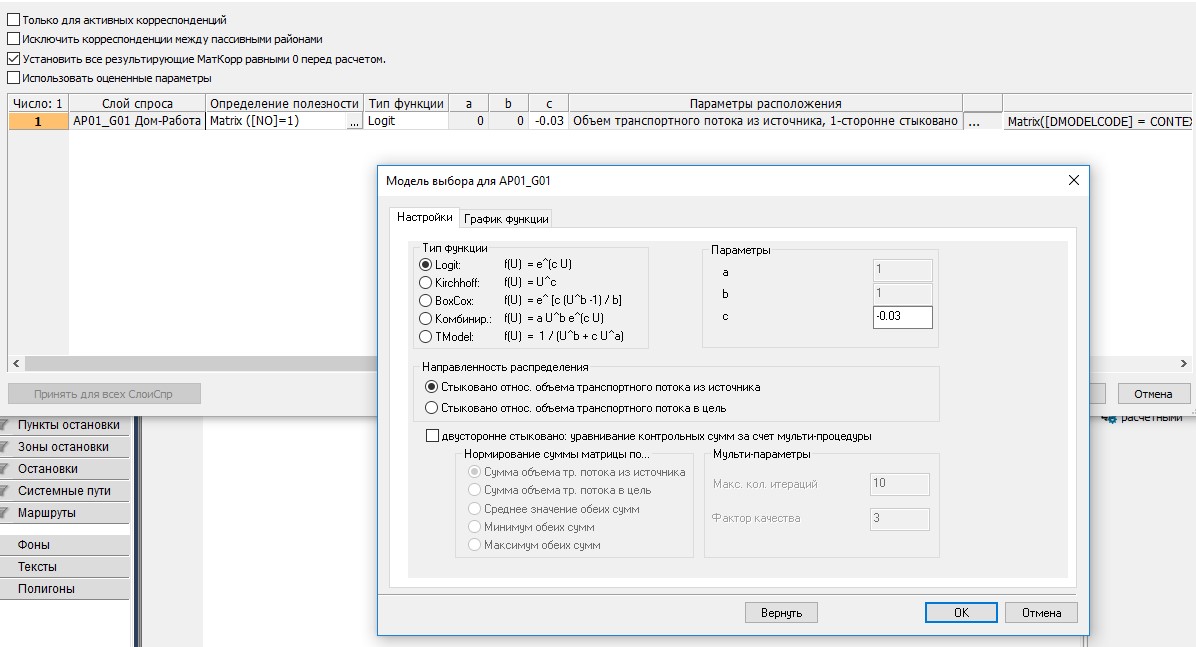 Рисунок 9 – Алгоритм расчета матрицы корреспонденций в рабочем окне PTV Visum Распределение транспортных потоков по моделируемой УДС является завершающим шагом в задаче прогноза. В модели МО МР «Сысольский» использован наиболее распространенный в мировой практике подход к моделированию распределения потоков в транспортной сети, основанный на концепции «равновесного распределения потоков». Равновесное распределение – это распределение автомобильных потоков по различным альтернативным путям в сети, возникающее в результате стремления всех участников движения уменьшить обобщенную цену своей поездки в сети с ограниченной пропускной способностью. В результате выбора всеми участниками движения (на основании предшествующего опыта) оптимальных путей, возникает распределение, в котором уже ни один участник не может так изменить свой путь, чтобы уменьшить его обобщенную цену. Именно такое распределение называется равновесным. Данная модель является в настоящее время общепринятым в мировой практике инструментом расчета загрузки УДС в условиях большой плотности потока. Для учета взаимного влияния разных типов ТС необходимо использовать алгоритм поиска равновесного распределения, одновременно осуществляющий распределение потоков нескольких классов пользователей. На входе в алгоритм для каждого класса пользователей указывается (предварительно рассчитанная) матрица корреспонденций. В распределении участвуют только автомобильные классы пользователей, однако вклад автобусов в загрузку учитывается. На рисунках 10, 11 графически представлено распределение потоков общественного и индивидуального транспорта по улично-дорожной сети МО МР «Сысольский», а также приведена картограмма уровня загрузки УДС дорожным движением. Из схемы загрузки видно, что в целом УДС МО МР «Сысольский» загружена менее чем на 60%, и проблема образования заторов на территории отсутствует. 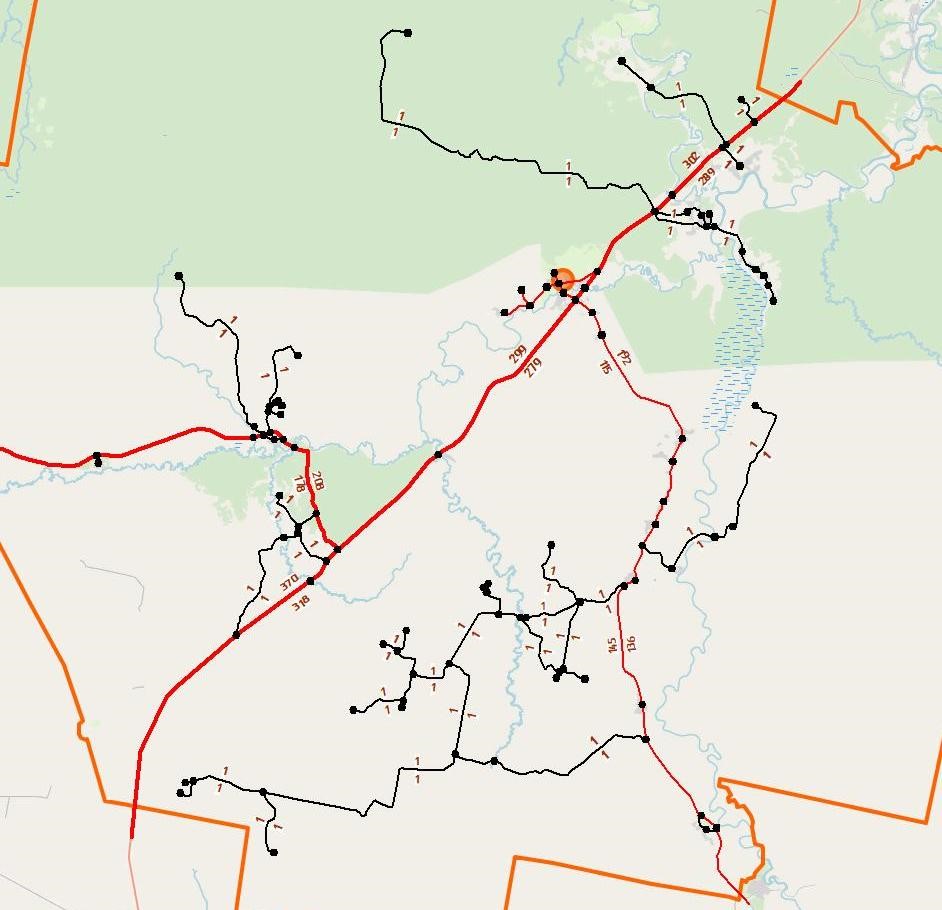 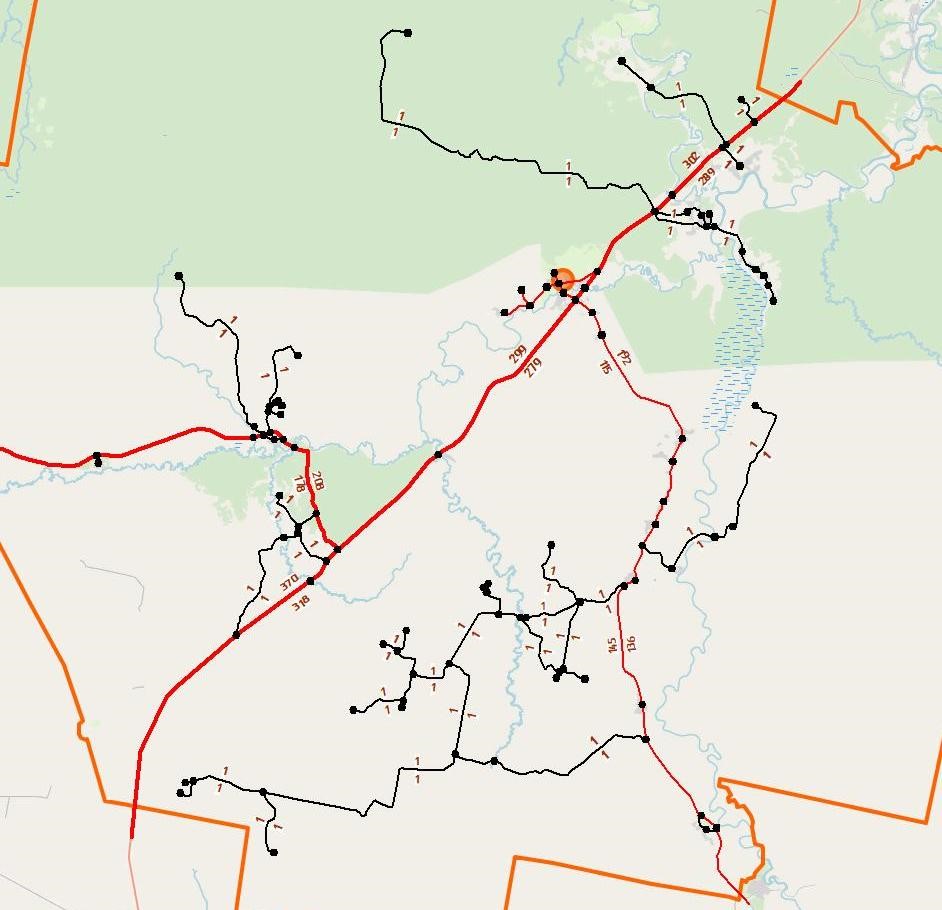 Рисунок 10 – Рассчитанная нагрузка транспорта в базовой модели МО МР «Сысольский» в PTV Visum  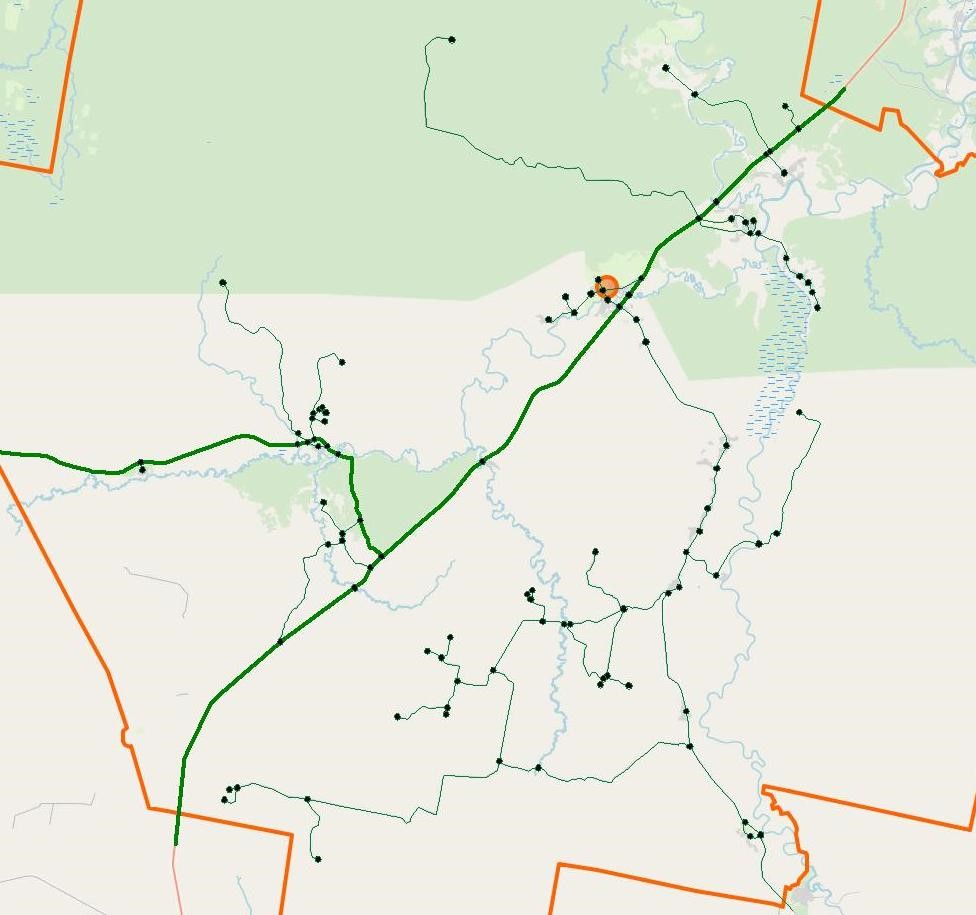 Рисунок 11 – Рассчитанная загрузка УДС в базовой модели МО МР «Сысольский» 6 Калибровка мультимодальной макромодели После ввода всех исходных данных в модель МО МР «Сысольский» и проведения расчета транспортных потоков по 4-х шаговой методике производится валидация модели, т.е. проверяется соответствие результатов моделирования имеющимся фактическим данным. При наличии значительных отклонений заранее определенных показателей от допустимой нормы вносятся необходимые коррекции в значения параметров модели и/или исходных данных и расчеты повторяются. Этот процесс называется калибровкой модели.  Основные данные, которые используются для оценки качества модели – это замеры интенсивности транспортного потока в отдельных сечениях.  В рамках 2 этапа КСОДД МО МР «Сысольский» были проведены замеры транспортных потоков, эти данные были введены в модель (рисунок 12). 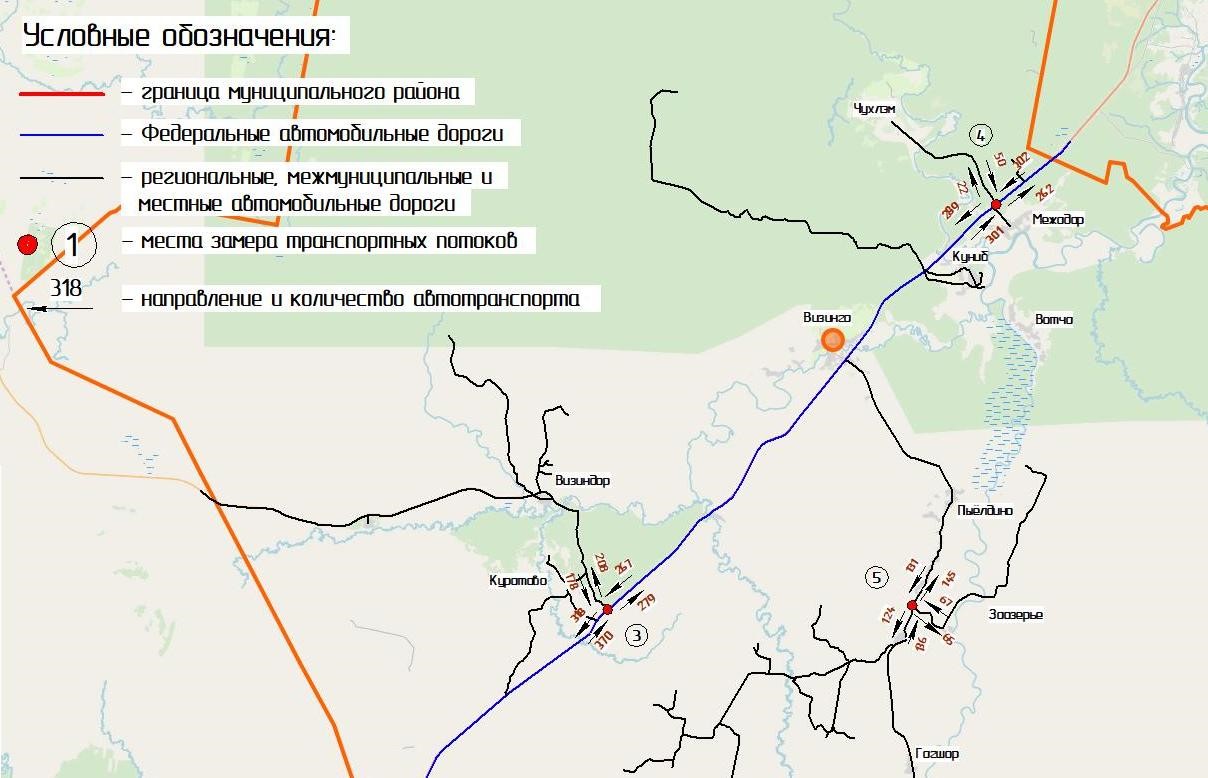 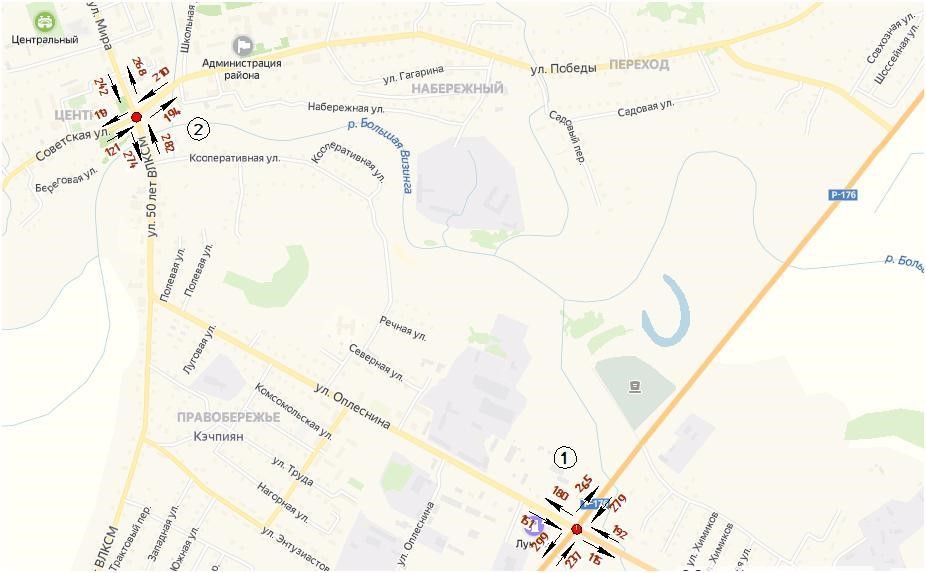 Рисунок 12 – Места проведения замеров транспортных потоков на УДС МО МР «Сысольский» В способности транспортной модели МО МР «Сысольский» описывать транспортный спрос на участки УДС, служит показатель коэффициента корреляции между совокупностями модельных и фактическими значениями интенсивности потоков на местах подсчета и интенсивности по всем обследованным сечениям. На рисунке 13 представлена диаграмма агрегированной оценки транспортной модели МО МР «Сысольский», полученная в PTV Vision Visum. 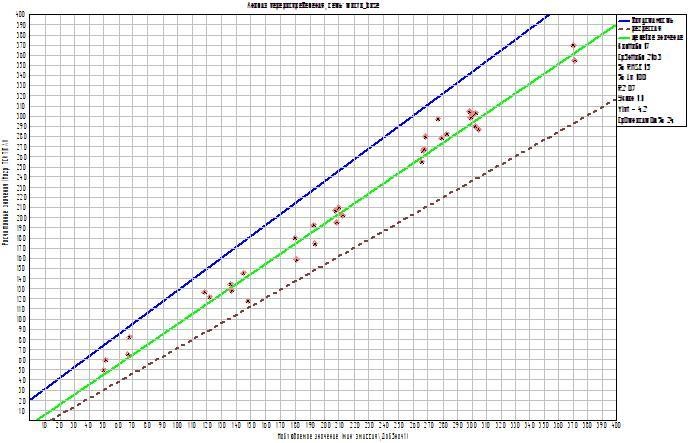 Рисунок 13 – Диаграмма агрегированной оценки транспортной модели МО МР «Сысольский». Таблица в верхнем углу: КолНабл-17, СрЗнНабл-216.3, %RMSE-15, %Ln-100, R2-0.7, Уклон-1.1, Ylnt -4.2, СрОтноситОш-24% Разработанная базовая модель МО МР «Сысольский» обладает коэффициентом корреляции между совокупностями модельных и фактических значениях интенсивности потоков равным 0,75, что говорит о тесной связи расчетных и измеренных параметров. Средняя относительная ошибка модели не превышает 24%. Также для базовой модели был рассчитан интегральный показатель эффективности функционирования всей улично-дорожной сети МО МР «Сысольский» – это среднее время реализации транспортных корреспонденций по существующей УДС, приходящееся на 1 пользователя транспортной системы. Показатель среднего времени реализации корреспонденций в базовой модели МО МР «Сысольский» с учетом задержек составил 22 минуты.  7 Разработка вариантов транспортной макромодели прогнозных лет на основании существующих планов и прогнозов социальноэкономического развития муниципального образования 7.1 Разработка варианта транспортной модели на краткосрочную перспективу до 2022 года Анализ нормативной документации по развитию объектов транспортной инфраструктуры в МО МР «Сысольский» на перспективу до 2022 г. позволил выделить мероприятия, представленные в таблице 1 и на рисунке 14. Таблица 1 – Мероприятия по реконструкции УДС до 2022 года Данные мероприятия были введены в прогнозную транспортную модель МО МР «Сысольский». На рисунках 15, 16 графически представлено распределение потоков транспорта по УДС МО МР «Сысольский», а также приведена прогнозная картограмма уровня нагрузки дорожным движением до 2022 года. Показатель среднего времени реализации корреспонденций в перспективной модели МО МР «Сысольский» на период до 2022 года с учетом задержек уменьшился и составил 21 минуту. 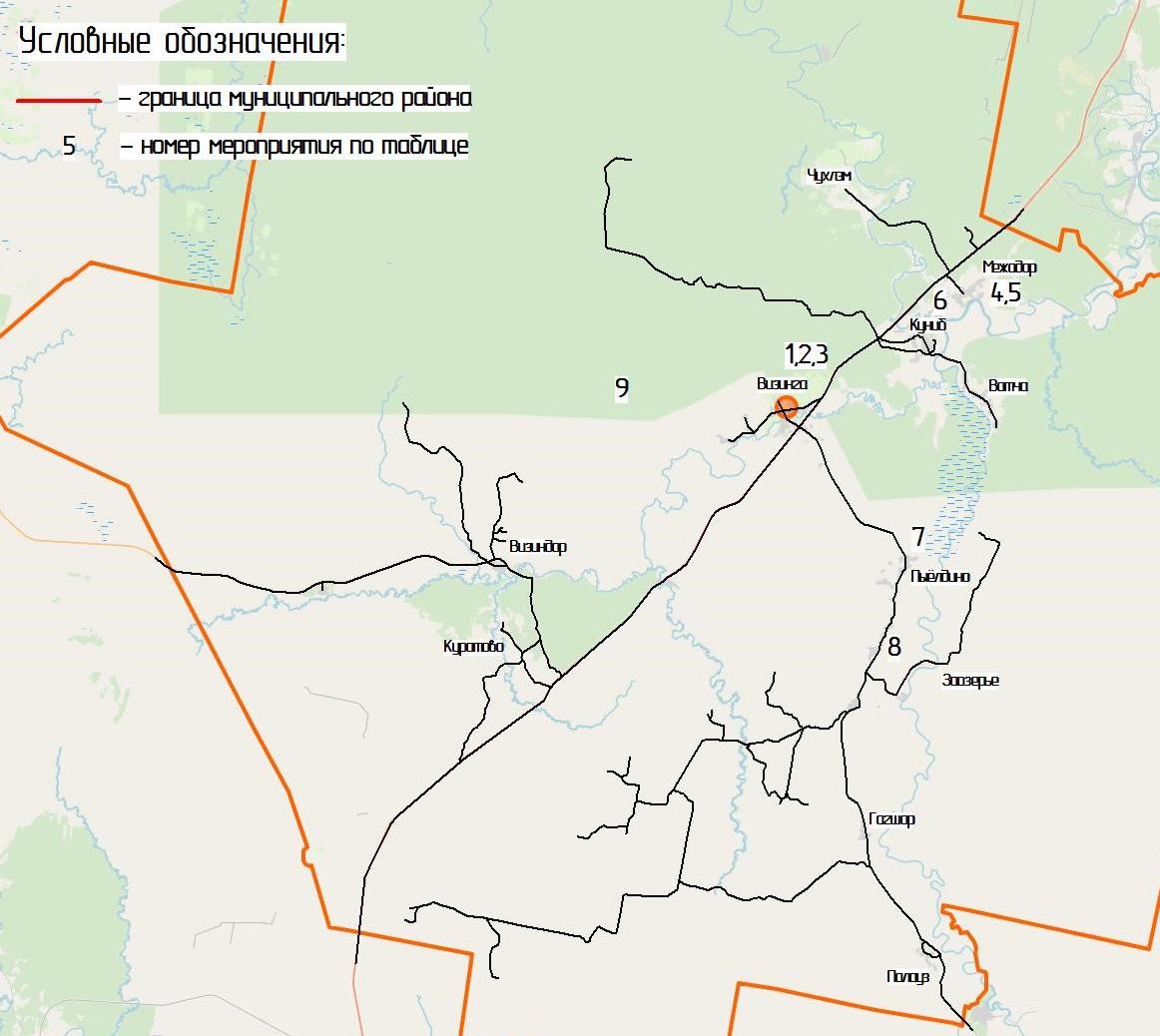 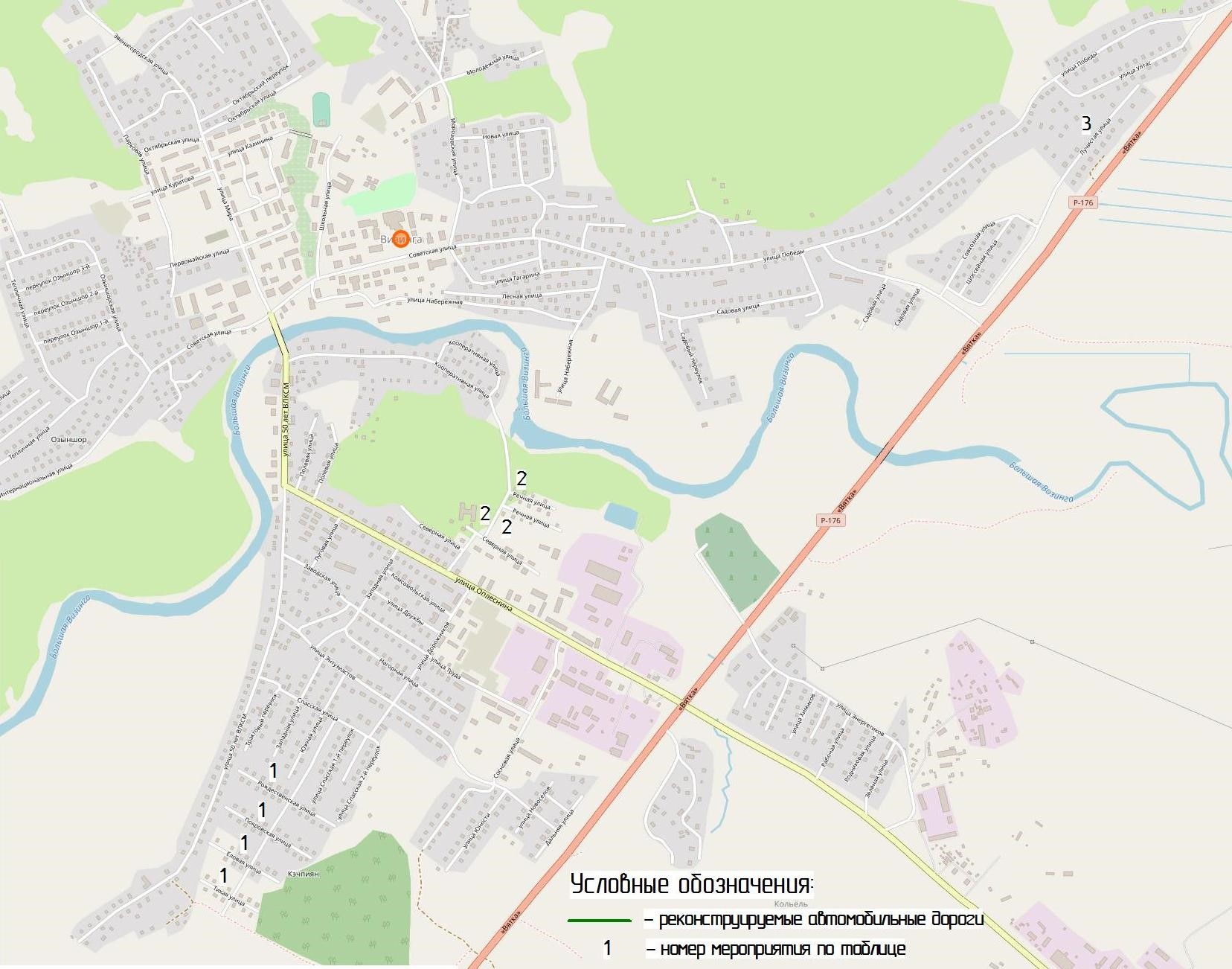 Рисунок 14 – Мероприятия по развитию УДС МО МР «Сысольский» на 2022 год 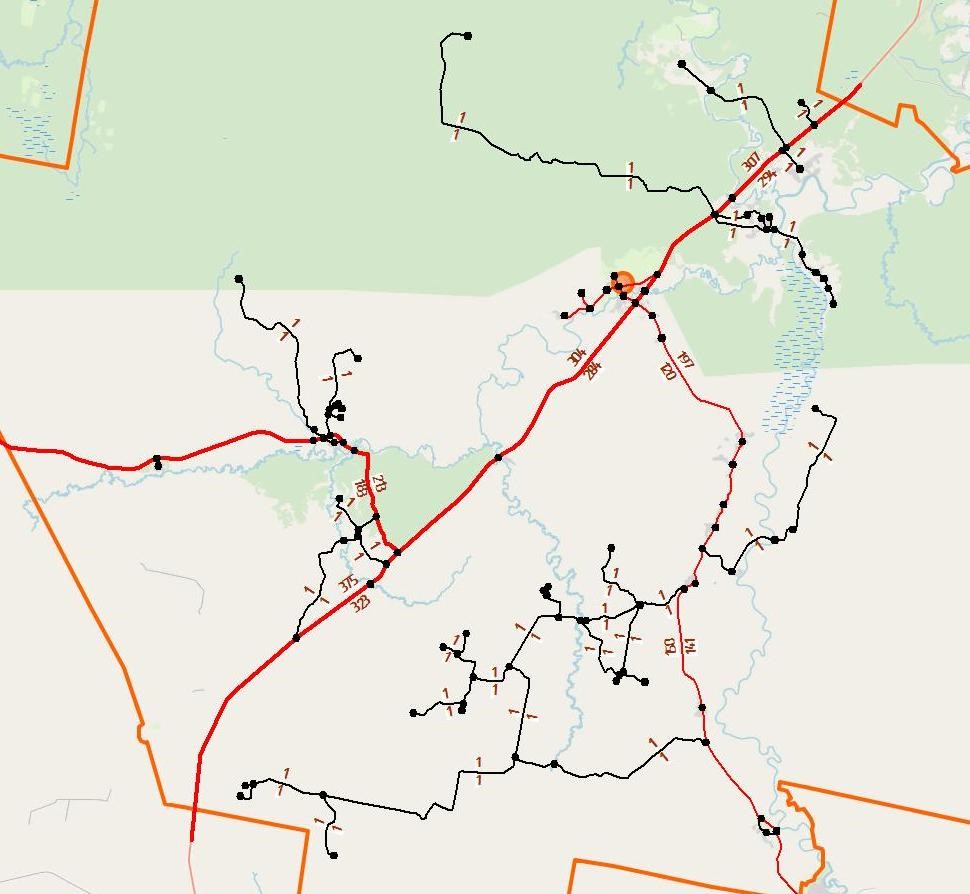 Рисунок 15 – Рассчитанная нагрузка УДС на 2022 год 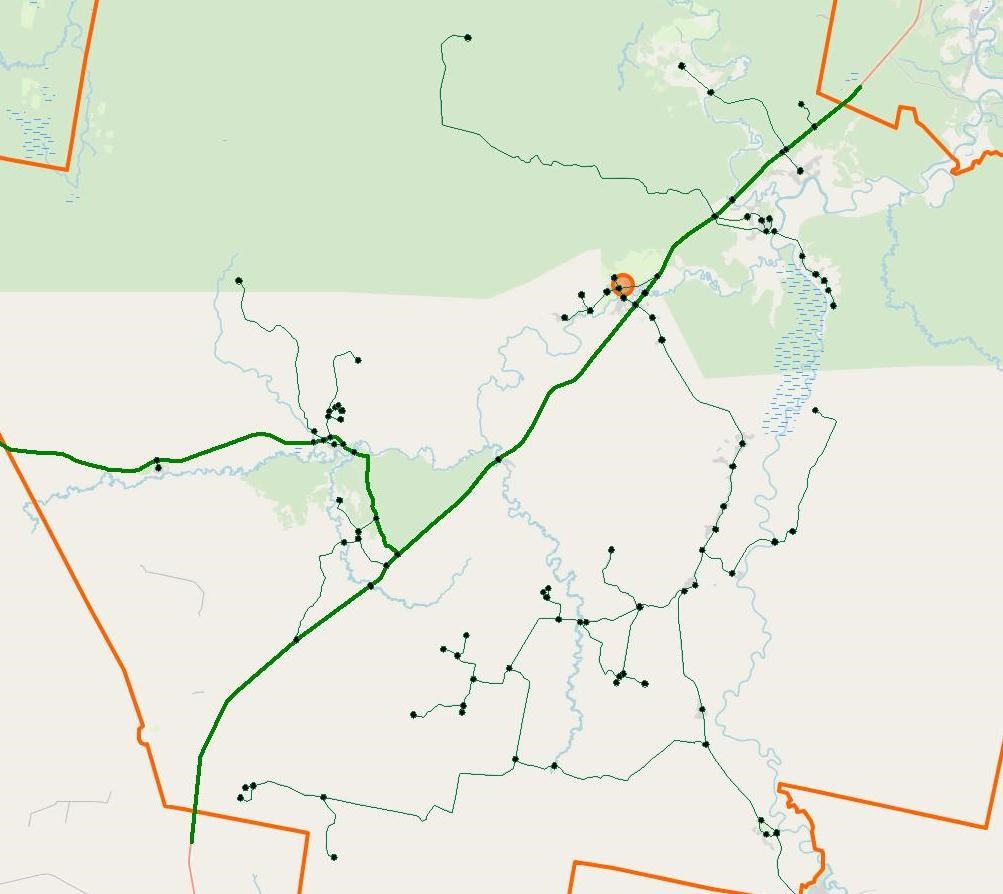        Рисунок 16 – Схема уровня загрузки УДС движением на 2022 г 7.2 Разработка варианта транспортной модели на среднесрочную перспективу до 2027 года Анализ нормативной документации по развитию объектов транспортной инфраструктуры в МО МР «Сысольский» на перспективу до 2027 г. позволил выделить мероприятия, представленные в таблице 2 и на рисунке 17. Таблица 2 – Мероприятия по реконструкции УДС до 2027 года Данные мероприятия были введены в прогнозную транспортную модель МО МР «Сысольский». На рисунках 18, 19 графически представлено распределение потоков транспорта по УДС МО МР «Сысольский», а также приведена прогнозная картограмма уровня нагрузки дорожным движением до 2027 года. Показатель среднего времени реализации корреспонденций в перспективной модели МО МР «Сысольский» на период до 2027 года с учетом задержек уменьшился и составил 19 минут. 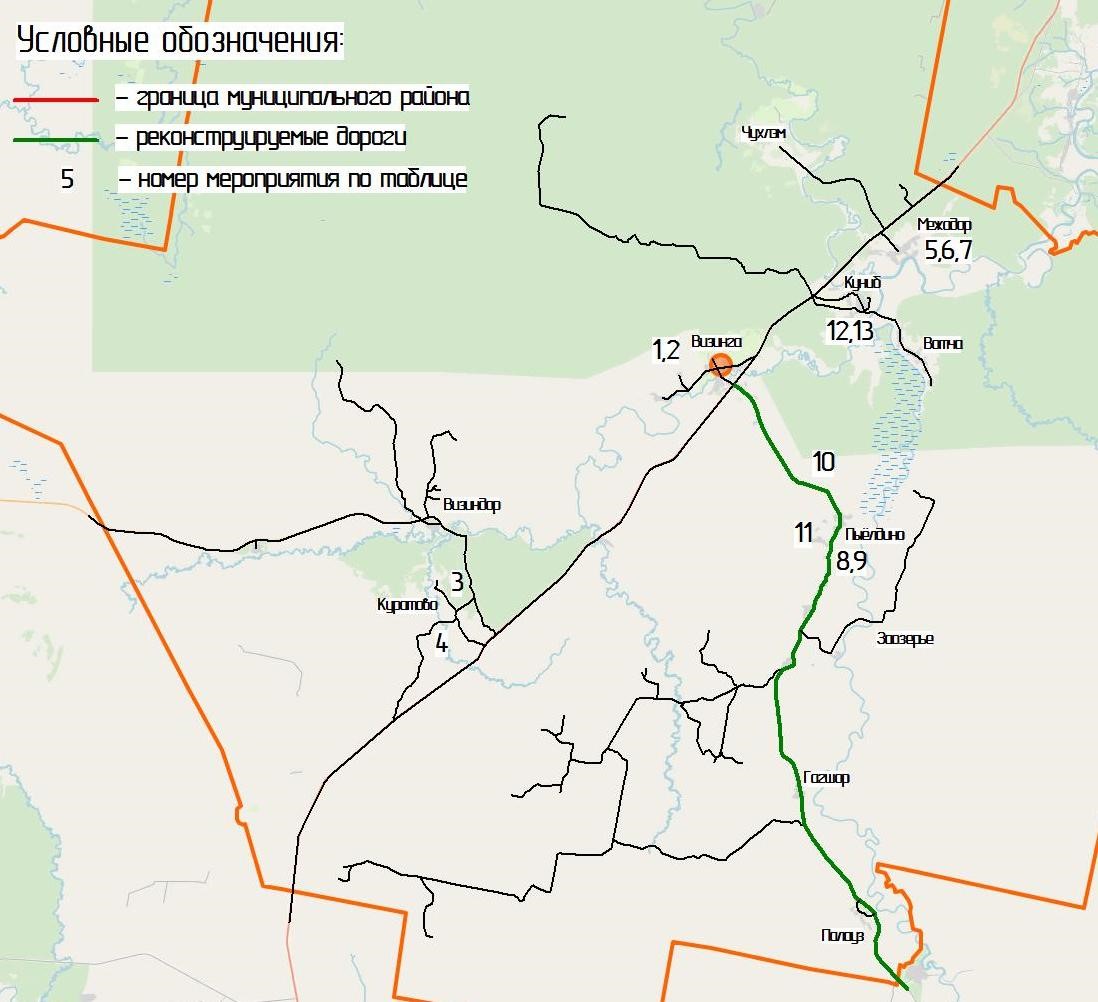 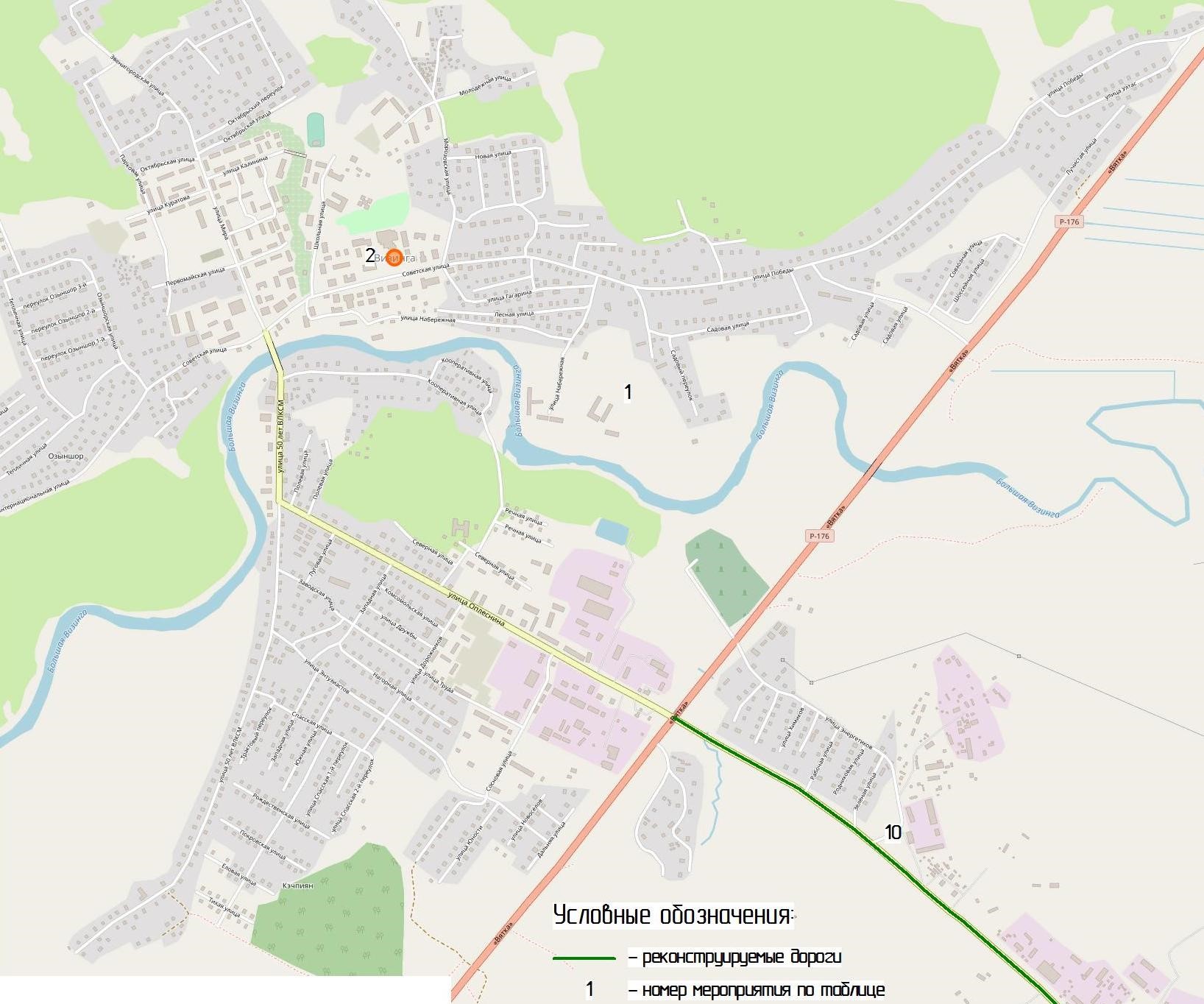 Рисунок 17 – Мероприятия по развитию УДС МО МР «Сысольский» на 2027 год 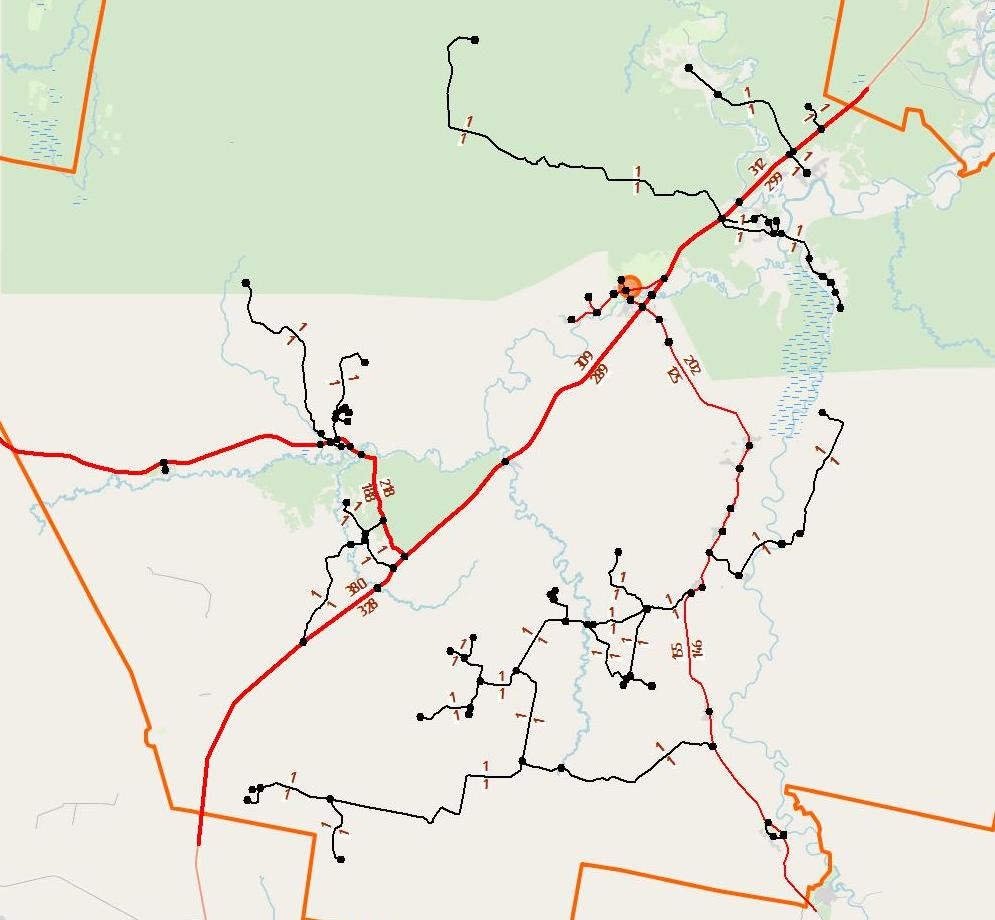 Рисунок 18 – Рассчитанная нагрузка УДС на 2027 год 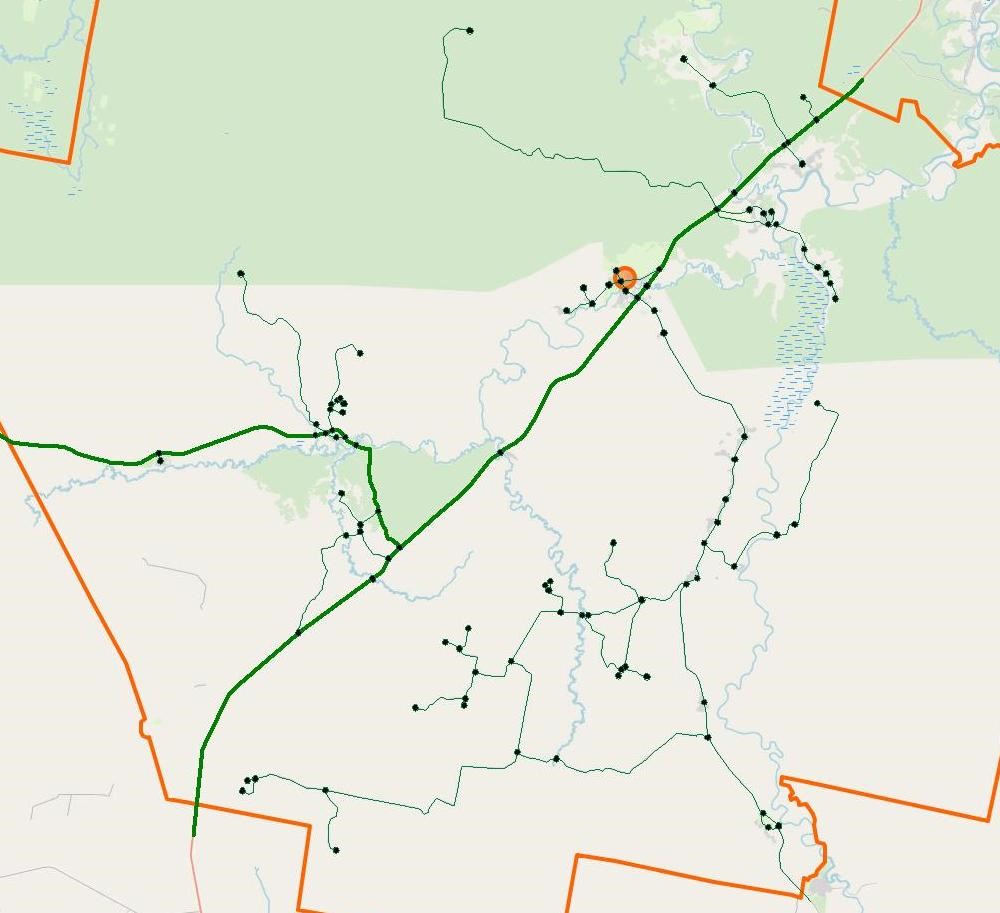        Рисунок 19 – Схема уровня загрузки УДС движением на 2027 г 7.3 Разработка варианта транспортной модели на долгосрочную перспективу до 2032 года Документами планирования в МО МР «Сысольский» предусмотрен ряд мероприятий по развитию УДС (таблица 3 и рисунок 20) до 2032 г. Таблица 3 – Предложения по развитию УДС МО МР «Сысольский» до 2032 г. Показатель среднего времени реализации корреспонденций в перспективной модели МО МР «Сысольский» до 2032 года с учетом задержек не изменился (19 минут). На рисунках 21, 22 графически представлено распределение потоков транспорта по УДС МО МР «Сысольский», а также приведена прогнозная картограмма уровня нагрузки дорожным движением до 2032 года. Общий уровень загруженности, как видно из рисунка 22, остаётся весьма низким не более 70%, что позволяет сделать вывод о запасе пропускной способности УДС в будущем.  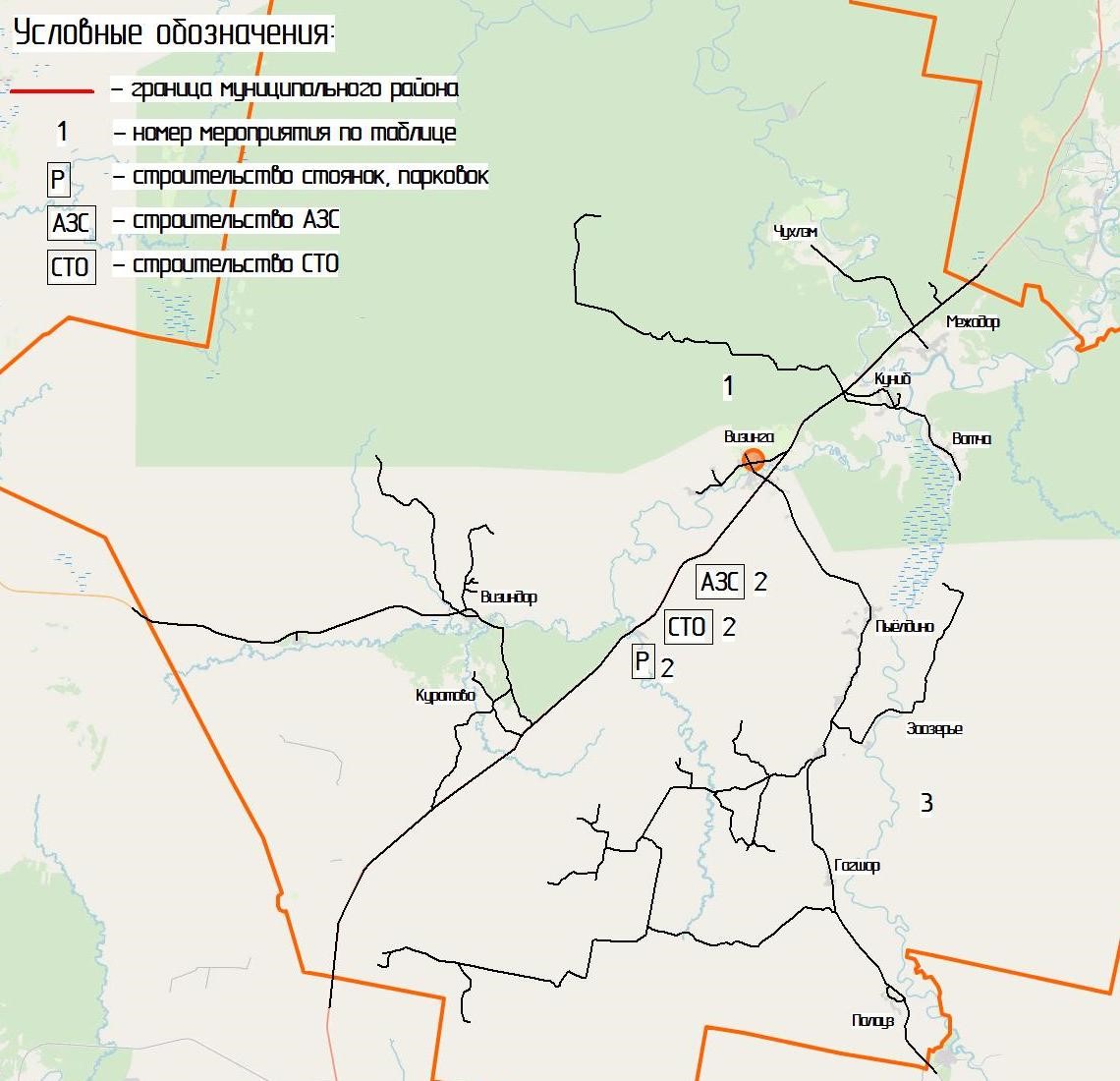 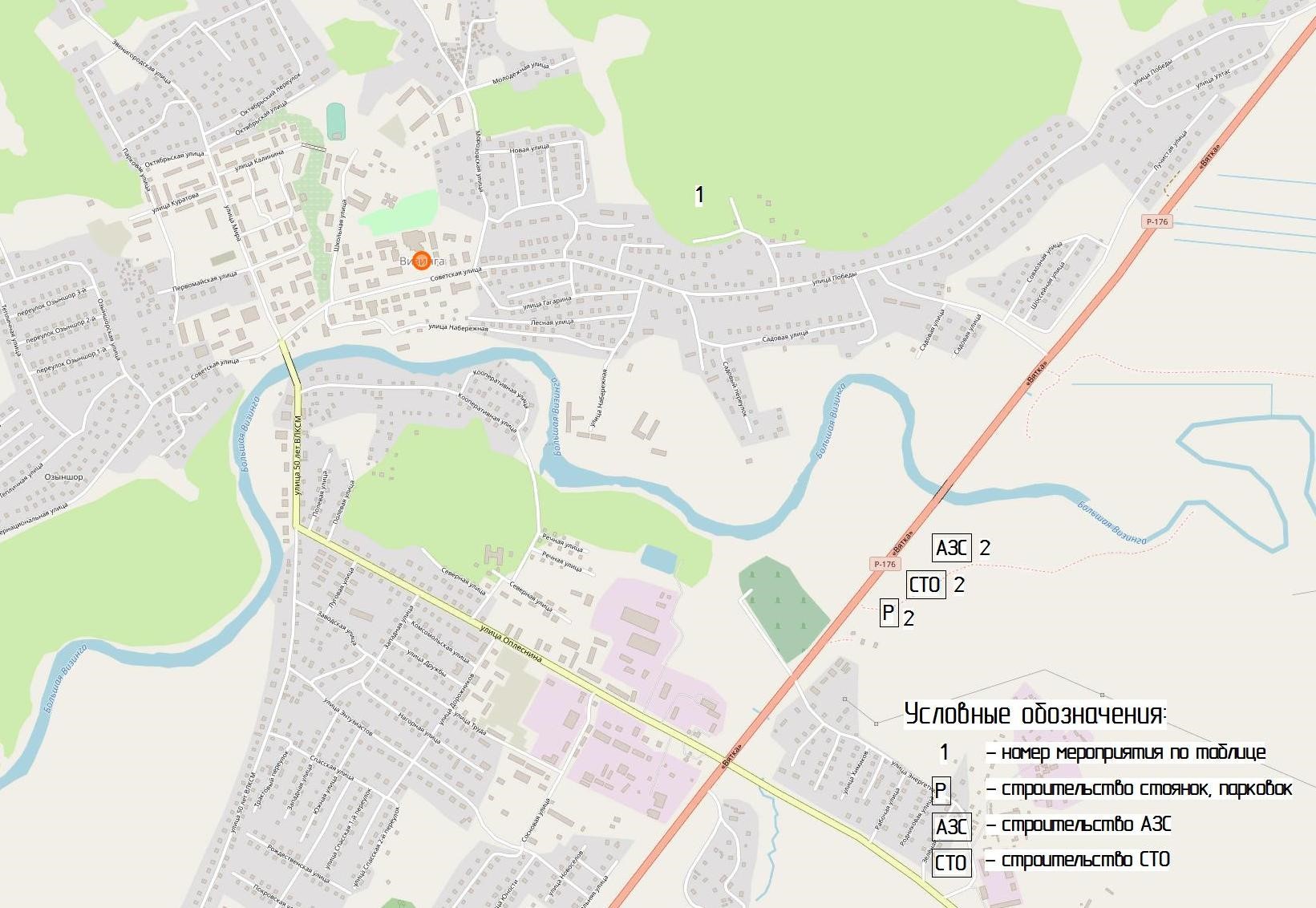 Рисунок 20 – Мероприятия по развитию УДС МО МР «Сысольский» на 2032 год 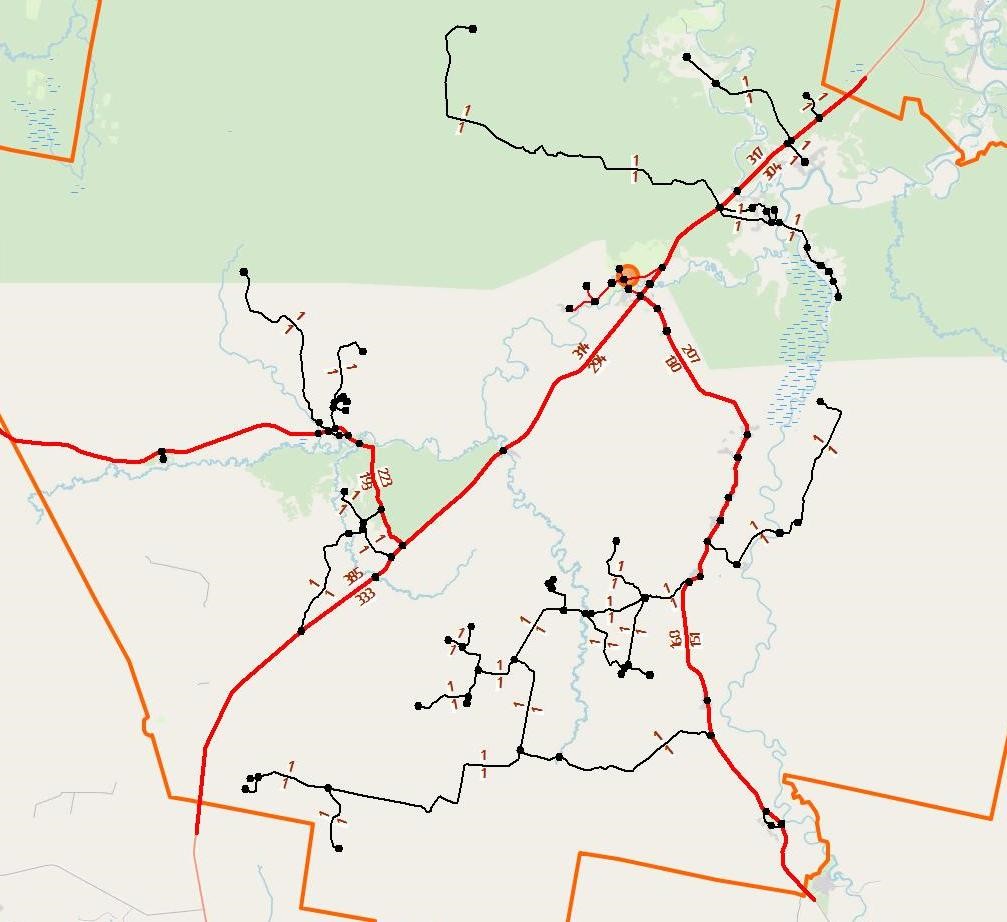 Рисунок 21 – Рассчитанная нагрузка на УДС МО МР «Сысольский» на перспективу до 2032 года 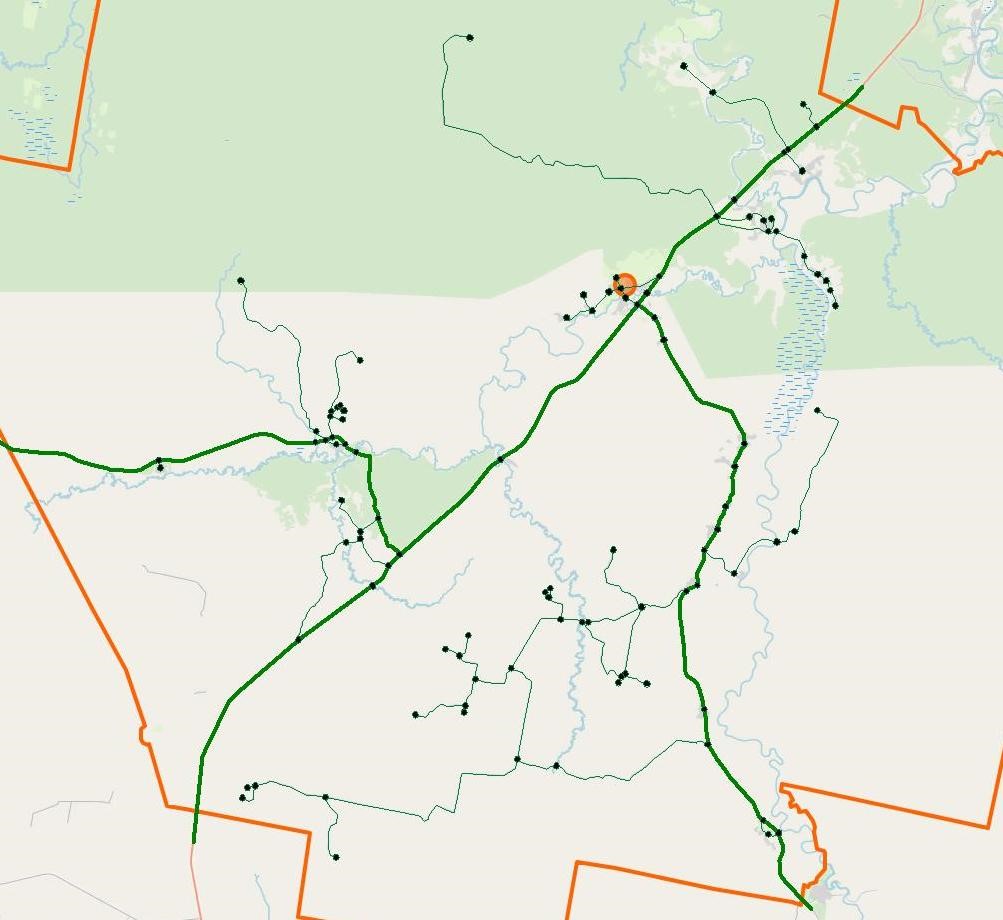 Рисунок 22 – Рассчитанная загрузка УДС МО МР «Сысольский» на перспективу до 2032 года  Заключение В рамках второго этапа Комплексной схемы организации дорожного движения разработана транспортная модель МО МР «Сысольский» (коэффициент корреляции 0,75), а также рассмотрены варианты развития транспортной макромодели на краткосрочную до 2022 г., среднесрочную до 2027 г. и долгосрочную до 2032 г. перспективы на основании существующих документов планирования и прогнозов социально-экономического развития МО МР «Сысольский».  В том числе был проведен сравнительный анализ среднего времени реализации транспортных корреспонденций для всех горизонтов планирования (2022 – 2027 – 2032 годы). Сформулированные на втором этапе задачи проекта были решены в необходимом объеме. Список используемых источников ВСН 45-68 «Инструкция по учету движения транспортных средств на автомобильных дорогах». ОДН 218.0.006-2002 «Правила диагностики и оценки состояния автомобильных дорог». Рекомендации по обеспечению безопасности движения на автомобильных дорогах» №ОС-557-р от 24.06.2002 г. ГОСТ Р 50597-2017. «Автомобильные дороги и улицы. Требования к эксплуатационному состоянию, допустимому по условиям обеспечения безопасности дорожного движения». ГОСТ Р 52398-2005. «Классификация автомобильных дорог. Параметры и требования». ГОСТ Р 52399-2005. «Геометрические элементы автомобильных дорог». ГОСТ Р 52765-2007. «Дороги автомобильные общего пользования. Элементы обустройства. Классификация». ГОСТ Р 52766-2007. «Дороги автомобильные общего пользования. Элементы обустройства. Общие требования». ГОСТ Р 52767-2007. «Дороги автомобильные общего пользования. Элементы обустройства. Методы определения параметров». ГОСТ Р 52607-2006. «Ограждения дорожные удерживающие боковые для автомобилей». ГОСТ Р 51256-2011. «Технические средства организации дорожного движения. Разметка дорожная. Классификация. Технические требования». ГОСТ Р 52282-2004 «Технические средства организации дорожного движения. 	Светофоры 	дорожные. 	Типы, 	основные 	параметры, 	общие технические». ОДМ 218.2.020-2012 «Методические рекомендации по оценке пропускной способности автомобильных дорог». – М.: Информавтодор. - 143 с. ОСТ 218.1.002-2003 «Автобусные остановки на автомобильных дорогах. Общие технические требования». PTV VISSUM Руководство пользователя // А+С Консалт, 2014 г. Якимов М.Р. Транспортное планирование: создание транспортных моделей городов: монография / М.Р. Якимов. – М.: Логос, 2013. – 188 с. № п/п Мероприятие Очередь реализации 1 Устройство асфальтобетонного покрытия проезжей части и тротуаров улицы Тихая, Еловая, Рождественская и Покровская в с.Визинга. Протяженность – 1,12 км 2022 г 2 Устройство асфальтобетонного покрытия проезжей части и тротуаров трех проездов в районе ул.Речная в с.Визинга. Протяженность – 0,36 км 2022 г 3 Устройство асфальтобетонного покрытия проезжей части и тротуаров на улице Лучистая в с.Визинга. Протяженность – 0,79 км 2022 г 4 Кап.ремонт главных улиц в СП «Межадор» МО МР «Сысольский». Протяженность 4,5 км 2022 г 5 Строительство новых улиц и проездов в районах первоочередного жилищного строительства в СП «Межадор» МО МР «Сысольский». Протяженность 6,0 км 2022 г 6 Строительство АЗС на въезде в с.Шорсай СП «Межадор» МО МР «Сысольский». 2022 г 7 Строительство АЗС в СП «Пыёлдино» МО МР «Сысольский» 2022 г 8 Строительство СТО в д.Тяпорсикт в СП «Пыёлдино» МО МР «Сысольский» 2022 г 9 Кап.ремонт а/д и улиц местного значения в населенных пунктах МО МР «Сысольский». Протяженность определяется проектом 2022 г № п/п Мероприятие Очередь реализации 1 Ремонт асфальтобетонного покрытия улиц в СП «Визинга» МО МР «Сысольский». Протяженность определяется проектом 2027 г 2 Реконструкция площадей (мощение площадей тротуарной плиткой) в СП «Визинга» МО МР «Сысольский». Протяженность определяется проектом 2027 г 3 Кап.ремонт, устройство асфальтобетонного покрытия улиц в СП «Куратово» МО МР «Сысольский». Протяженность определяется проектом 2027 г 4 Реконструкция площадей (покрытие тротуарной плиткой, мощение пешеходных связей, площадок перед общественными зданиями, дорожек в парковой зоне) в СП «Куратово» МО МР «Сысольский». Протяженность определяется проектом 2027 г 5 Устройство асфальтобетонного покрытия проезжей части улиц и проездов, имеющих грунтовое покрытие в СП «Межадор» МО МР «Сысольский». Протяженность 3,5 км 2027 г 6 Ремонт асфальтобетонного покрытия существующих участков улиц и дорог в СП «Межадор» МО МР «Сысольский». Протяженность 12,0 км 2027 г 7 Реконструкция площадей (покрытие тротуарной плиткой, мощение пешеходных связей, площадок перед общественными зданиями, дорожек в парковой зоне) в СП «Межадор» МО МР «Сысольский». Протяженность определяется проектом 2027 г 8 Кап.ремонт, устройство асфальтобетонного покрытия улиц в СП «Пыёлдино» МО МР «Сысольский». Протяженность определяется проектом 2027 г 9 Реконструкция площадей (покрытие тротуарной плиткой, мощение пешеходных связей, площадок перед общественными зданиями, дорожек в 2027 г парковой зоне) в СП «Пыёлдино» МО МР «Сысольский». Протяженность определяется проектом 10 Кап.ремонт а/д 87 ОП РЗ 87К-004 «Сыктывкар-Кудымкар» в СП «Пыёлдино» МО МР «Сысольский». Протяженность 54,64 км 2027 г 11 Строительство дорог с твёрдым покрытием в м.Вичкодор и м.Монастырь в СП «Пыёлдино» МО МР «Сысольский». Протяженность определяется проектом 2027 г 12 Кап.ремонт, устройство асфальтобетонного покрытия улиц в населенных пунктах СП «Куниб» МО МР «Сысольский». Протяженность определяется проектом 2027 г 13 Кап.ремонт, реконструкция местных дорог вне населенных пунктов СП «Куниб» МО МР «Сысольский». Протяженность определяется проектом 2027 г № п/п Мероприятие Очередь реализации 1 Доведение качества дорожного покрытия местных дорог вне населенных пунктов до нормативного состояния в МО МР «Сысольский» 2032 г 2 Строительство объектов придорожного сервиса вдоль автодороги Р-176 «Вятка» «Чебоксары-Йошкар-Ола-Киров-Сыктывкар» 2032 г 3 Формирование сети круглогодичных лесовозных дорог. Протяженность определяется проектом 2032 г 